               O b e c    H a m r y 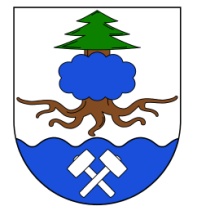                      Hamry č. p. 121,  539 01 Hlinsko                                                                                         E-mail: obec@hamry.cz         Číslo telefonu:  469319110                                                  I n f o r m a c e způsobem umožňujícím dálkový přístup o způsobech a rozsahu odděleného soustřeďování komunálního odpadu, využití a odstranění komunálního odpadu a o možnostech prevence a minimalizace vzniku komunálního odpadu dle § 60 odst. 4 zákona číslo 541/2020 Sb. o odpadechInformace o nakládání s odpady upravuje OZV 1-2019 o stanovení systému shromažďování, sběru, přepravy, třídění, využívání a odstraňování komunálního odpadu, která je dostupná na internetových stránkách obce Hamry www.hamry.cz/vyhlasky-zakony-a-usneseni-zastupitelstva. Směsný komunální odpad je zbylý odpad po vytřídění, který je následně skládkován a nespadá do kategorie odděleně soustřeďovaných odpadů. Na tyto odpady jsou určené speciální nádoby typu popelnice kov pozinkované, nebo plastové černé barvy, a to o objemu 110 l;      120 l, 240 l a autokontejner. Tyto nádoby jsou vyváženy dle harmonogramu a potřeby.Tříděné odpady jsou shromažďovány do typizovaných sběrných nádob různého typu a objemu. I tyto nádoby jsou vyváženy dle harmonogramu a potřeb. Jsou odlišené barvou, nebo příslušnými nápisy.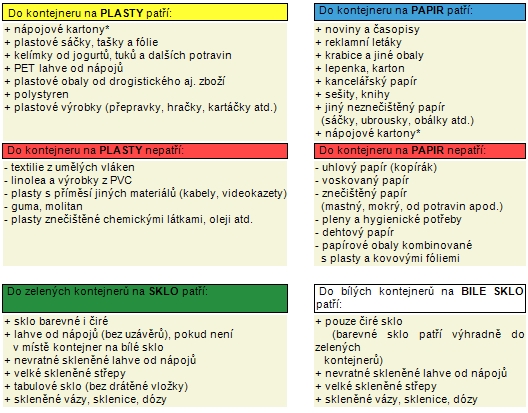 Kovy lze odložit do označeného autokontejneru pro kovy na sběrném místě.Biologicky rozložitelné odpady rostlinného původu – lze odkládat do hnědých kontejnerů umístěných na sběrném místě v obci, kam patří pouze tráva, zbytky květin a další drobné bioodpady, větve lze odkládat do autokontejneru umístěného ve středu obce.  Jedlé tuky oleje – lze odložit do plastové nádoby umístěné ve sběrném místě, kam lze odložit jedlé tuky a oleje pouze v uzavřených nádobách. Do této nádoby nepatří motorové oleje a další odpady. Drobné elektro – lze odkládat do klecového kontejneru společnosti ASEKOL. Lze odkládat pouze vyjmenované KOMPLETNÍ drobné elektro z domácností.Elektro s ukončenou dobou životnosti – lednice, televizory, monitory, lednice, sporáky atd. lze odkládat na určené místo ve sběrném místě. Sběr a svoz objemného a nebezpečného odpadu je prováděn vždy minimálně dvakrát ročně pomocí mobilního nebo stacionárního svozu, do zvláštních sběrných nádob k tomu určených, vždy v předem stanovených časech ze sběrného místa v obci. Stavební odpad je odpad ze stavební a demoliční činnosti. Tento odpad není komunálním odpadem a lze jej použít, předat či odstranit zákonem stanoveným způsobem.Obec Hamry má uzavřenu smlouvu s firmou Technické služby Hlinsko, s.r.o., která s odpady nakládá dle hierarchie nakládání s odpady: Papír, plast a nápojový kartón je dotříděn a zpracován na třídící lince provozované společností Technické služby Hlinsko, s.r.o.  Sklo je předáváno oprávněným osobám k dalšímu materiálovému využití   Biologický odpad rostlinného původu – je zpracováván na Kompostárně Hlinsko, provozované společností Technické služby Hlinsko, s.r.o.  Směsný komunální odpad je firmou Technické služby Hlinsko, s.r.o. ukládán  na skládku komunálních odpadů Hlinsko – Srní.  Objemné odpady jsou ukládány na skládce komunálních odpadů Hlinsko – Srní. Nebezpečné odpady jsou po vytřídění předávány oprávněným osobám.K předcházení vzniku odpadů využívá obec nádoby na textil, drobné elektro zařízení, a dále za podpory dotačních nástrojů z OPŽP byly pořízeny kompostéry, které jsou občanům zapůjčeny. O třídění odpadů je možno se více dozvědět na stránkách www.jaktridit.cz.Dle § 59 odst. 3 zákona č. 541/2020 Sb. o odpadech, v platném znění je Obec povinna zajistit, aby odděleně soustřeďované odpady tvořily v kalendářním roce 2025 a v následujících letech alespoň 60%, v kalendářním roce 2030 a následujících letech alespoň 65% a v kalendářním roce 2035 a následujících letech alespoň 70% z celkového množství komunálních odpadů, kterých je v daném roce původcem. Odpady, které se započítávají do celkového množství komunálních odpadů, a odpady, které se započítávají jako odděleně soustřeďované  recyklovatelné složky komunálního odpadu jsou uvedeny ve Vyhlášce č. 273/2021 Sb., o podrobnostech nakládání s odpady. Nesplnění podílu odděleně soustřeďovaných recyklovatelných složek z celkového množství komunálních odpadů je přestupkem dle § 122 odst. 1, písm. c) zákona a dle § 122 odst. 2, písm. b) zákona je možné uložit pokutu ve výši 200.000,- Kč.  V Hamrech dne 25.3.2024                                                                                                Petr Stejskal                                                                                                starosta obceProdukce odpadů za původce OBEC HAMRY v roce 2023Produkce odpadů za původce OBEC HAMRY v roce 2023Produkce odpadů za původce OBEC HAMRY v roce 2023Katalogové číslo odpadu Název odpadu Vyprodukované množství v tunách 170402Hliník             0,233    170405Železo a ocel             0,150    200101Papír a lepenka             5,031    200102Sklo             5,766    200139Plasty             3,806    200110Oděvy             0,918    200125Jedlý olej a tuk             0,082    200126Olej a tuk neuvedený pod číslem 200125             0,052    200127Barvy, tisk. Barvy, lepidla a pryskyřice obsahující N látky             0,120    200129Detergenty obsahující N látky             0,023    200132Jiná nepoužitá léčiva neuvedená pod číslem 200131             0,005    200140Kovy             3,197    200201Biologicky rozložitelný odpad          16,329    200301Směsný komunální odpad          48,677    200307Objemný odpad             4,030    Celkové množství odpadu pro výpočet dle § 59/3 z.č. 541/2020 Sb., o odpadechCelkové množství odpadu pro výpočet dle § 59/3 z.č. 541/2020 Sb., o odpadech                   88,036    tOdděleně soustřeďované odpadyOdděleně soustřeďované odpady                   35,129    tKomunální odpadyKomunální odpady                   52,907    t%                      60,10    %                      39,90    Celkové náklady na odpadové hospodářství obce Hamry v roce 2023Celkové náklady na odpadové hospodářství obce Hamry v roce 2023Separované odpady - plast, sklo, papír, kovy 92 543,00 KčKomunální odpady - SKO150 195,00 KčObjemné odpady 11 572,00 KčNebezpečné odpady5 579,00 KčBiologicky rozložitelné odpady18 234,00 KčOstatní náklady - provoz sběrného místa5 963,00 KčNáklady celkem 284 086,00 Kč